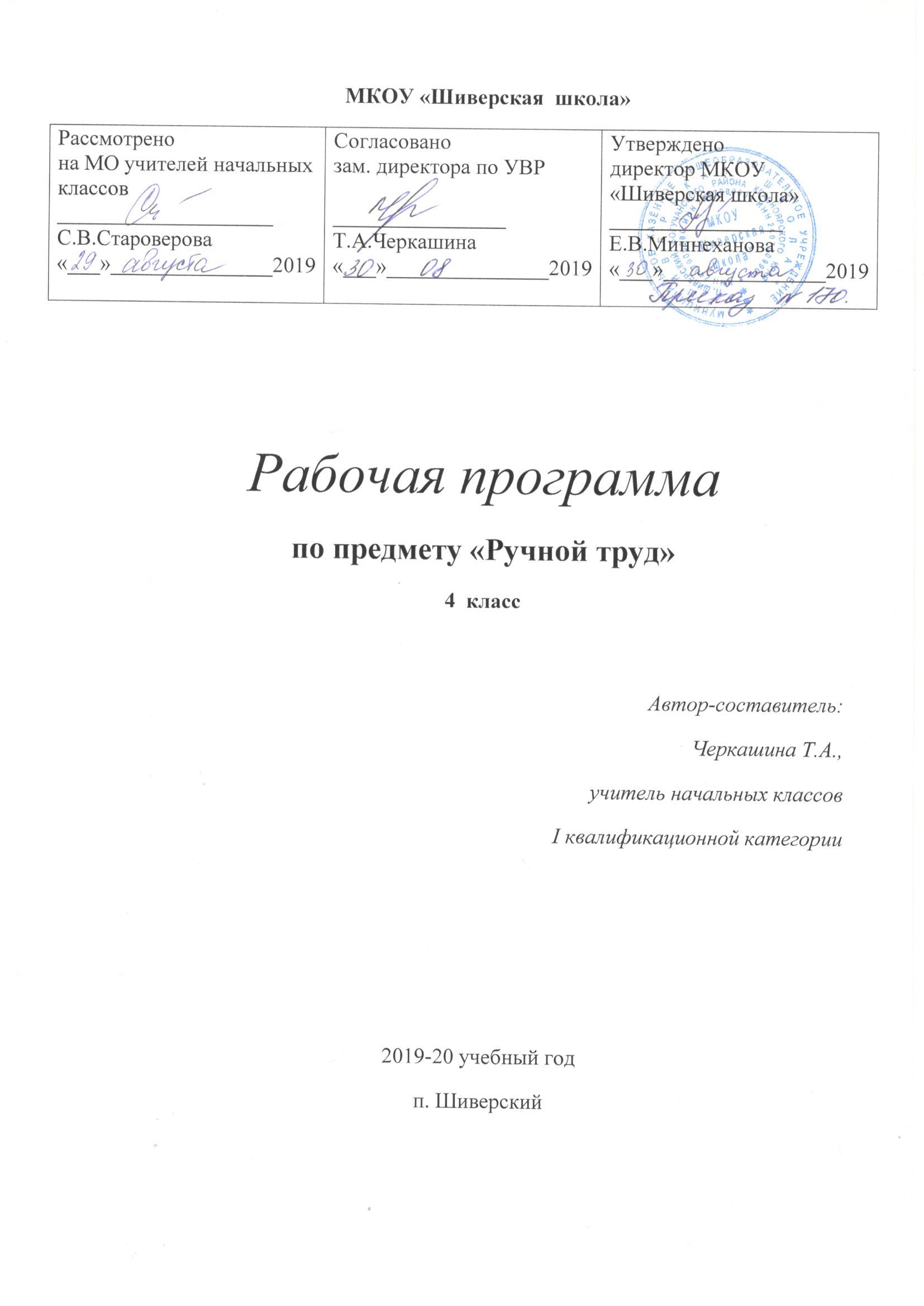 ПОЯСНИТЕЛЬНАЯ ЗАПИСКАДанная  адаптированная рабочая программа по предмету «Ручной труд»  для 1-4 адаптивного  класса предназначена для обучения детей с легкой умственной отсталостью (интеллектуальными  нарушениями). Она разработана на основе:1.  Федерального Закона РФ «Об образовании в Российской Федерации»  №  273 от 29.12.2012г. на основе проекта  Федерального образовательного государственного стандарта для детей с умственной отсталостью, на основе примерной ООП;2. Приказ Министерства образования и науки Российской Федерации от 19.12.2014 № 1599 «Об утверждении федерального государственного образовательного стандарта образования обучающихся с умственной отсталостью (интеллектуальными нарушениями)»3. Учебного плана МКОУ «Шиверская школа» на 2019-2020 учебный год;4. Адаптированная основная общеобразовательная программа обучающихся с умственной отсталостью (интеллектуальными нарушениями 1 вариант)  МКОУ «Шиверская школа»      Рабочая программа ориентирована на  учебник 4 класса по предмету «Ручной труд»:Технология. Ручной труд: 4 класс: учеб. для общеобразоват. организаций, реализующих адаптированные.основные общеобразовательные программы / Л.А. Кузнецова. – 9-е изд, перераб. – М.:Просвещение, 2019.ОБЩАЯ ХАРАКТЕРИСТИКА АДАПТИРОВАННОЙ РАБОЧЕЙ ПРОГРАММЫ ПРЕДМЕТА «РУЧНОЙ ТРУД»Ни один предмет не дает возможности для такого разнообразия движений пальцами, кистью руки, как трудовое обучение. Давно установлено, что активные физические действия пальцами благотворно влияют на весь организм. Развивая моторику в процессе трудового обучения, мы создаем предпосылки для становления многих психических процессов. Речевые области формируются под влиянием импульсов, поступающих от пальцев рук.  У обучающихся вырабатываются такие волевые качества, как терпение и настойчивость, последовательность и энергичность в достижении цели, аккуратность и тщательность в исполнении работы. Трудовое обучение позволяют проявить себя детям с нарушениями интеллекта, которые, в меньшей степени востребованы на других учебных предметах.Ручная умелость развивается на уроках в процессе обработки различных материалов. Чем шире круг операций, которыми овладевают дети, тем лучше и многостороннее развита координация движений, тем проще ребенку овладевать новыми видами деятельности, еще не встречавшимися. Именно поэтому трудовое обучение  характеризуется многообразием ручных операций, таких, как вырезывание разных видов, складывание по прямой линии и кривой, сгибание, обрывание, вытягивание и скатывание (из пластилина), выполнение стежков на ткани и т.д.При изготовлении объектов на уроках трудового обучения используются разные виды бумаги, обладающие различными свойствами; ткань и нитки различного происхождения; самый разнообразный природный материал растительного и минерального происхождения, который можно найти в данной местности; проволока, фольга; так называемые бросовые материалы (древесные опилки). Обучающиеся знакомятся не только с различными свойствами одного материала, но и с одним и тем же свойством разных материалов, например, свойством гибкости. Для развития ребенка имеет огромное значение  многообразие операций в пределах одной и той же техники: аппликация может быть вырезана ножницами или выполнена способом обрывания, приклеена или пришита нитками, на бумажной основе или на ткани. Уроки трудового обучения позволяют обучающимся видеть одинаковые приемы в работе с различными материалами: лепить можно из глины, пластилина, теста; приклеивать можно бумагу, ткань, природный материал и т.д., а это положительно сказывается на развитии познавательной деятельности.На уроках трудового обучения придаётся  особое значение художественной деятельности, как эффективному средству развития воображения и эстетического чувства детей. На каждом уроке предусматривается включение обучающихся в практическую деятельность продуктивного, творческого характера. Основная цель изучения данного предмета заключается во всестороннем развитии личности обучающегося 1 – 4 адаптивного класса с умственной отсталостью (интеллектуальными нарушениями) в процессе формирования трудовой культуры и подготовки его к последующему профильному обучению в старших классах. Задачи изучения предмета:- формирование представлений о материальной культуре как продукте творческой предметно-преобразующей деятельности человека. - формирование представлений о гармоничном единстве природного и рукотворного мира и о месте в нём человека.- расширение культурного кругозора, обогащение знаний о культурно-исторических традициях в мире вещей. - расширение знаний о материалах и их свойствах, технологиях использования.- формирование практических умений и навыков использования различных материалов в предметно-преобразующей деятельности.- формирование интереса к разнообразным видам труда.-  развитие познавательных психических процессов (восприятия, памяти, воображения, мышления, речи). -  развитие умственной деятельности (анализ, синтез, сравнение, классификация, обобщение).- развитие сенсомоторных процессов, руки, глазомера через формирование практических умений.-  развитие регулятивной структуры деятельности (включающей целеполагание, планирование, контроль и оценку действий и результатов деятельности в соответствии с поставленной целью).- формирование информационной грамотности, умения работать с различными источниками информации. - формирование коммуникативной культуры, развитие активности, целенаправленности, инициативности; духовно-нравственное воспитание и развитие социально ценных качеств личности.Задачами для 4 адаптивного класса направлено на подготовку обучающихся к самостоятельному выполнению доступных для школьников видов работ и заданий, как в мастерской ручного труда, так и в учебных мастерских. Таким образом, решение поставленных задач происходит в условиях, близких к профессиональному обучению. В учебнике излагаются новые технические сведения, которые направлены на углубление знаний школьников о таких видах работ, как «Работа с металлом», «Ремонт одежды», «Картонажно-переплетные работы», «Ручные швейныеработы». Более широко изучаются свойства металла, древесины. Усложняются технологические операции разметки деталей, выделения деталей из заготовки, формообразования, сборки и отделки изделий.Учебно-воспитательные и коррекционные задачи:- воспитание отношения к труду как к первой жизненной потребности посредством развития интереса, положительной мотивации и эмоционального настроя к труду, подведения ребенка к пониманию того, что труд окружает всюду (дома, в школе, на улице и т. д.), формирования умения воспринимать красоту трудового процесса и развивать стремление к созданию предметного мира по законам красоты;- формирование представлений о материальной культуре как продукте творческой предметно-преобразующей деятельности человека;- формирование представлений о гармоничном единстве природного и рукотворного мира и о месте в нем человека;- расширение культурного кругозора, обогащение знаний о культурно-исторических традициях в мире вещей;- расширение знаний о материалах и их свойствах, технологиях их обработки;- формирование практических умений и навыков использования различных материалов в предметно-преобразующей деятельности;- обучение работе инструментами и приспособлениями,применяемыми при обработке того или иного поделочного материала;- обучение доступным приемам и способам обработки поделочных материалов, предусмотренных для работы в начальных классах;- формирование интереса к разнообразным видам труда;- развитие познавательных психических процессов (восприятия, памяти, воображения, мышления, речи);- развитие умственной деятельности (анализ, синтез, сравнение, классификация, обобщение);- развитие сенсомоторных процессов, руки, глазомера через формирование практических умений;- развитие регулятивной структуры деятельности, включающей целеполагание, планирование, контроль, оценку действий и результатов деятельности в соответствии с поставленной целью;- формирование информационной грамотности, умения работать с различными источниками информации;- формирование коммуникативной культуры, развитие активности, целенаправленности, инициативности; духовно-нравственное воспитание и развитие социально ценных качеств личности.Коррекция интеллектуальных и физических недостатков с учетом их возрастных особенностей предусматривает:- коррекцию познавательной деятельности обучающихся путем систематического и целенаправленного воспитания и совершенствования у них правильного восприятия формы, строения, величины, цвета предметов, их положения в пространстве, умения находить в трудовом объекте существенные признаки, устанавливать сходство и различия между предметами;- коррекцию недостатков мыслительной и речевой деятельности, которая выражается в формировании общетрудовых умений ориентироваться в задании (анализировать объект, условия труда), планировать ход работы над изделием (устанавливать логическую последовательность изготовления изделия, определять приемы работы и инструменты, нужные для их выполнения), контролировать свою работу (определять правильность действий и результатов, оценивать качество готового изделия);- коррекцию ручной моторики за счет развития плавности и координации движения рук, дифференциации движения пальцев, регуляции мышечного усилия; улучшение зрительно-двигательнойкоординации путем использования вариативных и многократно повторяющихся действий с применением разнообразного трудового материала;- компенсацию недоразвития эмоционально-волевой сферы в процессе формирования адекватной реакции на неудачи, самостоятельного преодоления трудностей, принятия помощи учителя и т. д.В целом коррекционная направленность обучения на уроках ручного труда предполагает:- максимальное использование возможностей всех сторон ручного труда (интеллектуальной, физической и эмоциональной) в коррекции и исправлении недостатков в развитии школьников;- взаимосвязь трудовой деятельности с другими видами деятельности (игрой, математикой, рисованием, развитием речи);- неоднократное повторение и закрепление полученных знаний, умений и навыков на разном по содержанию учебном материале;- замедленность обучения;- подачу на каждый урок учебного материала малыми порциями;- максимально развернутую и расчлененную форму сложных понятий, умственных и практических действий;- предварение пропедевтикой изучения нового материала;- руководство действиями школьников вплоть до совместного выполнения их учителем и учеником;- подбор и систематизацию практических заданий разного содержания, имеющих общие черты и сходные приемы обработки поделочных материалов;- подбор доступных для работы поделочных материалов.В процессе трудового обучения осуществляется исправление недостатков познавательной деятельности: наблюдательности, воображения, речи, пространственной ориентировки, а также недостатков физического развития, особенно мелкой моторики рук. Вся работа на уроках должна носить целенаправленный характер, способствовать развитию самостоятельности обучающихся при выполнении трудовых заданий, подготавливать их к общетехническому труду, который осуществляется на базе школьных мастерских. Программа по трудовому обучению построена на основе концентрического принципа размещения материала. Концентризм создаёт условия для постоянного повторения ранее усвоенного материала, которое сочетается с постоянной пропедевтикой новых знаний. Учебный материал в программе распределен по годам обучения с учетом возрастных и психофизических особенностей умственно отсталых школьников.Предусмотрены следующие виды труда:работа с глиной и пластилином;работа с природными материалами;работа с бумагой и картоном;работа с текстильными материалами;работа с проволокой и металлоконструктором;работа с древесиной.Программа содержит примерный перечень видов деятельности. Учителю предоставляется возможность планировать материал по своему усмотрению, помня о необходимости провести детей через самые разнообразные работы и с точки зрения моторики, и с точки зрения развития познавательной деятельности. Вариативность программы проявляется в многообразии индивидуальных подходов к выполнению заданий учащимися, в предоставлении свободы учителю в выборе материалов, видов поделок и тематике бесед, наблюдений, которые учитель проводит, исходя также из региональных особенностей своего края.В программе учтены  принципы научности и доступности изложения материала. Вводится значительный объем познавательных сведений, касающихся происхождения используемых материалов, различных видов художественной техники. Расширению знаний обучающихся о профессиях, изделиях, которые можно изготовить своими руками служат материалы выставок, экскурсии в  школьные мастерские. 	При организации процесса обучения в рамках данной программы предполагается применение педагогических, здоровьесберегающих, информационно – коммуникационных и игровых технологий.Трудовое обучение  является комплексным и интегративным учебным предметом. В содержательном плане он предполагает реальные взаимосвязи практически со всеми предметами начальной школы.Математика – моделирование (преобразование объектов из чувственной формы в модели, воссоздание объектов по модели в материальном виде, выполнение расчетов, вычислений,  работа с геометрическими фигурами, телами, именованными числами; счёт в пределах 100; вычерчивание прямоугольника, квадрата по заданным размерам на бумаге в клетку).Изобразительное искусство – использование средств художественной выразительности в целях гармонизации форм и конструкций;  изготовление изделий на основе законов и правил декоративно-прикладного искусства и дизайна: определение структуры узора (повторение или чередование элементов), расположение элементов оформления по всей поверхности изделия.Развитие  устной  речи  на  основе  изучения  предметов и  явлений  окружающей  действительности – связные высказывания по затрагиваемым в беседе вопросам;  дополнение высказываний собеседников, последовательный рассказ о законченном или предполагаемом трудовом процессе. Самостоятельное описание предметов. Использование в своей речи вновь усвоенных слов и оборотов, выражение связей и отношений между реальными объектами.Чтение  и развитие речи–  работа с текстами для создания образа, реализуемого в изделии.Место курса в базисном учебном плане. В соответствии с адаптированной основной общеобразовательной программой обучающихся с умственной отсталостью (интеллектуальными нарушениями)  школы, рабочая программа по предмету «Ручной труд» в 4 классе  рассчитана на 68 часов. 34 часа из обязательной части учебного плана и 34 часа из части, формируемой участниками образовательных отношений. ПЛАНИРУЕМЫЕ РЕЗУЛЬТАТЫ ОСВОЕНИЯ ОБУЧАЮЩИМИСЯ С ЛЕГКОЙ УМСТВЕННОЙ ОТСТАЛОСТЬЮ (ИНТЕЛЛЕКТУАЛЬНЫМИ НАРУШЕНИЯМИ) АДАПТИРОВАННОЙ  РАБОЧЕЙ  ПРОГРАММЫ ПО ПРЕДМЕТУ «РУЧНОЙ ТРУД»Личностные  результаты:Личностные результаты включают овладение обучающимися жизненными и социальными компетенциями, необходимыми для решения практико-ориентированных задач и обеспечивающими становление социальных отношений обучающихся в различных средах.Личностные результаты  должны отражать:1) осознание себя как гражданина России; формирование чувства гордости за свою Родину;2) формирование уважительного отношения к иному мнению, истории и культуре других народов;3) развитие адекватных представлений о собственных возможностях, о насущно необходимом жизнеобеспечении;4) овладение начальными навыками адаптации в динамично изменяющемся и развивающемся мире;5) овладение социально-бытовыми умениями, используемыми в повседневной жизни;6) владение навыками коммуникации и принятыми нормами социального взаимодействия;7) способность к осмыслению социального окружения, своего места в нем, принятие соответствующих возрасту ценностей и социальных ролей;8) принятие и освоение социальной роли обучающегося, формирование и развитие социально значимых мотивов учебной деятельности;9) развитие навыков сотрудничества с взрослыми и сверстниками в разных социальных ситуациях;10) формирование эстетических потребностей, ценностей и чувств;11) развитие этических чувств, доброжелательности и эмоционально-нравственной отзывчивости, понимания и сопереживания чувствам других людей;12) формирование установки на безопасный, здоровый образ жизни, наличие мотивации к творческому труду, работе на результат, бережному отношению к материальным и духовным ценностям;13) формирование готовности к самостоятельной жизни.Предметные результаты:Предметные результаты включают освоенные обучающимися знания и умения, специфичные для каждой предметной области, готовность их применять. АООП определяет два уровня овладения предметными результатами:4 адаптивный классМинимальный уровень:знать правила организации рабочего места в зависимости от характера выполняемой работы, выполнять их с большей долей самостоятельности;знать названия некоторых поделочных материалов, называть их;знать правила техники безопасной работы с колющими и разящими инструментами;знать виды трудовых работ;знать основные приемы работы, выполнять их;выполнять простые инструкции учителя;отвечать на простые вопросы учителя;знать названия инструментов, используемых на уроках ручного труда, показывать, использовать их;анализировать объект, подлежащий изготовлению, подбирать материал, определять способы соединения деталей с помощью учителя;использовать в работе доступные материалы, конструировать из них с помощью учителя;оценивать свою работу;осуществлять текущий самоконтроль выполняемых практических действий, корректировать их в процессе работы с большей долей самостоятельности.Достаточный уровень:знать правила организации рабочего места в зависимости от характера выполняемой работы, выполнять их самостоятельно;знать названия некоторых поделочных материалов, называть их;знать виды трудовых работ;отвечать на простые вопросы;выполнять простые инструкции учителя;знать названия инструментов, используемых на уроках ручного труда, показывать и использовать их;знать основные приемы работы, выполнять их;знать правила техники безопасной работы с колющими и разящими инструментами;анализировать объект, подлежащий изготовлению, подбираться материал, определять способы соединения деталей;использовать в работе доступные материалы, конструировать из них;оценивать свою работу;осуществлять текущий самоконтроль выполняемых практических действий, корректировать их в процессе работы с большей долей самостоятельности.Характеристика базовых учебных действий обучающимися с легкой умственной отсталостью (интеллектуальными нарушениями) Личностные учебные действияЛичностные учебные действия ― осознание себя как ученика, заинтересованного посещением школы, обучением, занятиями, как члена семьи, одноклассника, друга; способность к осмыслению социального окружения, своего места в нем, принятие соответствующих возрасту ценностей и социальных ролей; положительное отношение к окружающей действительности, готовность к организации взаимодействия с ней и эстетическому ее восприятию; целостный, социально ориентированный взгляд на мир в единстве его природной и социальной частей; самостоятельность в выполнении учебных заданий, поручений, договоренностей; понимание личной ответственности за свои поступки на основе представлений об этических нормах и правилах поведения в современном обществе; готовность к безопасному и бережному поведению в природе и обществе.Коммуникативные учебные действияКоммуникативные учебные действия включают следующие умения: вступать в контакт и работать в коллективе (учитель−ученик, ученик–ученик, ученик–класс, учитель−класс); использовать принятые ритуалы социального взаимодействия с одноклассниками и учителем; обращаться за помощью и принимать помощь; слушать и понимать инструкцию к учебному заданию в разных видах деятельности и быту; сотрудничать с взрослыми и сверстниками в разных социальных ситуациях; доброжелательно относиться, сопереживать, конструктивно взаимодействовать с людьми; договариваться и изменять свое поведение в соответствии с объективным мнением большинства в конфликтных или иных ситуациях взаимодействия с окружающими.Регулятивные учебные действия:Регулятивные учебные действия включают следующие умения: адекватно соблюдать ритуалы школьного поведения (поднимать руку, вставать и выходить из-за парты и т. д.); принимать цели и произвольно включаться в деятельность, следовать предложенному плану и работать в общем темпе; активно участвовать в деятельности, контролировать и оценивать свои действия и действия одноклассников; соотносить свои действия и их результаты с заданными образцами, принимать оценку деятельности, оценивать ее с учетом предложенных критериев, корректировать свою деятельность с учетом выявленных недочетов.Познавательные учебные действия:К познавательным учебным действиям относятся следующие умения: выделять некоторые существенные, общие и отличительные свойства хорошо знакомых предметов; устанавливать видо-родовые отношения предметов; делать простейшие обобщения, сравнивать, классифицировать на наглядном материале; пользоваться знаками, символами, предметами-заместителями; читать; писать; выполнять арифметические действия; наблюдать под руководством взрослого за предметами и явлениями окружающей действительности; работать с несложной по содержанию и структуре информацией (понимать изображение, текст, устное высказывание, элементарное схематическое изображение, таблицу, предъявленных на бумажных и электронных и других носителях).СОДЕРЖАНИЕ УЧЕБНОГО ПРЕДМЕТА «РУЧНОЙ ТРУД»Работа с природными материалами Элементарные понятия о природных материалах. Заготовка природных материалов. Организация рабочего места при работе с природными материалами. Инструменты, используемые при работе с природными материалами, правила работы с ними. Работа с засушенными листьями, тростниковой травой, желудями, шишками.Работа с бумагой Элементарные сведения о бумаге. Организация рабочего места при работе с бумагой. Инструменты и материалы для работы с бумагой.Виды работы с бумагой:обрывание бумаги: отрывание мелких кусочков от листа бумаги, обрывание по контуру, разрывание бумаги по линии сгиба;сминание и скатывание бумаги;соединение деталей с помощью клея;конструирование из плоских деталей различной формы.Разметка бумаги: Понятие «шаблон», правила работы с ним. Разметка по шаблонам сложной конфигурации. Разметка с помощью линейки, угольника.Вырезание ножницами из бумаги:Ножницы - инструмент для резания бумаги, правила работы с ними. Приемы вырезания ножницами.Работа с текстильными материалами Элементарные сведения о нитках/тканях. Организация рабочего места при работе с текстильными материалами. Инструменты для работы с текстильными материалами, правила работы с ними.Виды работы с нитками: наматывание; связывание в пучок; завязывание узелка, выполнение простых стежков.Виды работы с тканью: раскрой деталей из ткани, различные способы соединения деталей из ткани, аппликация, работы с тесьмой, ремонт одежды.Работа с металлом Элементарные	сведения	об	алюминиевой	фольге,	проволоке.	Организация рабочего места при работе с проволокой.Приемы	обработки	алюминиевой	фольги:	сминание,	сгибание,	сжимание, скручивание, скатывание, разрывание.Приемы работы с проволокой: сгибание, сгибание волной, в кольцо, спираль, в несколько раз, намотка на карандаш, сгибание под прямым углом.Получение контуров геометрических фигур, букв, декоративных фигурок.Комбинированные работы Виды работ по комбинированию разных материалов: пластилин и природные материалы, бумага и пластилин, бумага и нитки и т.д.ОПИСАНИЕ МАТЕРИАЛЬНО-ТЕХНИЧЕСКОГО ОБЕСПЕЧЕНИЯ ОБРАЗОВАТЕЛЬНОГО ПРОЦЕССАТребования к материально-техническим условиям Материально-техническая база реализации АООП ОО для обучающихся с умственной отсталостью (интеллектуальными нарушениями) соответствует  действующим санитарным и противопожарным нормам, нормам  охраны труда работников образовательных организаций.         Временной режим соответствует постановлению СанПиН 2.4.2.3286-15  «Санитарно - эпидемиологические требования к условиям и организации обучения и воспитания в организациях, осуществляющих образовательную деятельность по адаптированным основным общеобразовательным программам для обучающихся с ограниченными возможностями здоровья» № 26 от 10.07.2015Технические средства обучения Компьютер ЭОР (разработки мультимедийных презентаций, виртуальных экскурсий, учебных фильмов)Наглядность лежит в основе формирования умения работать с моделями. В связи с этим главную роль играют средства обучения, включающие наглядные пособия. В процессе обучения используются технологические и  инструкционные карты, дидактические материалы (для личного использования учащимися на уроках), образцы готовых изделий, рисунки, коллекции материалов: Раздаточная коллекция «Виды и сорта бумаги» (бумага для письма, печати, рисования, впитывающая, крашеная, папирусная).Раздаточная коллекция «Виды картона» (толстый, тонкий;  гладкий, рифленый; серый, желтый, белый).Раздаточная коллекция «Виды и сорта ниток» (толстые, тонкие;  шерстяные, хлопчатобумажные).Раздаточная коллекция «Виды и сорта ткани» (шерстяные, хлопчатобумажные; толстые, тонкие;  гладкие и шероховатые, с длинным ворсом; гладкоокрашенные, с рисунком)фломастеры разного цвета;цветная бумага;картон белый и цветной;тетради в клетку;наборы разноцветного пластилина;цветные нитки (разные виды);ткани разных сортов;природные материалы (шишки, семена, скорлупа грецкого ореха, листья)клей ПВА; карандаш; пуговицы;ластик.Инструменты:Кисти для клея;стеки;ножницы для работы с бумагой;ножницы для работы с текстильными материалами;иглы швейные;булавки швейные;Вспомогательные приспособления:подкладные доски для работы с пластилином;подкладные доски для работы с бумагой и картоном;подкладные доски для работы с текстильными материалами;салфетки для клея;коробки для хранения природных материалов;коробки для хранения проволоки и древесины;коробки для хранения раздаточного материала;мешочки для мусора;тряпочки для вытирания рук при работе с пластилином.Дидактический раздаточный материал:предметно-операционный план;конструкторы;шаблоны.Модели и натуральный ряд:муляжи фруктов и овощей;образцы изделий из пластилина;образцы изделий из природного материала;образцы изделий из бумаги и картона;образцы изделий из текстильного материалаКАЛЕНДАРНО-ТЕМАТИЧЕСКОЕ ПЛАНИРОВАНИЕ №Тема урокаКоличество часовХарактеристика видов деятельности  обучающихсяДата по плануДатапо факту1«Что ты знаешь о бумаге?». Складывание из треугольников. «Геометрическая фигура-раскладка».2Составлять словесный план изготовления изделия. Анализировать объект и условия работы. Размечать детали по шаблонам и заданным размерам. Вырезать заготовки ножницами. Рассказывать технику безопасности при работе с ножницами и с клеем. Планировать свою работу и сравнивать каждый этап работы с образцом. Рассказывать о назначении выполняемых изделий. Составлять аппликацию и правильно располагать детали на подложке. Следить за порядком на рабочем месте. Украшать готовые изделия.2Складывание простых форм из квадрата. Фигура «Рыбка».2Составлять словесный план изготовления изделия. Анализировать объект и условия работы. Размечать детали по шаблонам и заданным размерам. Вырезать заготовки ножницами. Рассказывать технику безопасности при работе с ножницами и с клеем. Планировать свою работу и сравнивать каждый этап работы с образцом. Рассказывать о назначении выполняемых изделий. Составлять аппликацию и правильно располагать детали на подложке. Следить за порядком на рабочем месте. Украшать готовые изделия.3Нахождение на линейке длины, заданной в миллиметрах.  Игра «Геометрический конструктор» (силуэт самолета» и др.)2Составлять словесный план изготовления изделия. Анализировать объект и условия работы. Размечать детали по шаблонам и заданным размерам. Вырезать заготовки ножницами. Рассказывать технику безопасности при работе с ножницами и с клеем. Планировать свою работу и сравнивать каждый этап работы с образцом. Рассказывать о назначении выполняемых изделий. Составлять аппликацию и правильно располагать детали на подложке. Следить за порядком на рабочем месте. Украшать готовые изделия.4«Что ты знаешь о ткани?» Бумажная схема полотняного переплетения нитей.2Техника безопасности при работе с иголкой и ножницами. Вдевание нитки в иголку, завязывание узла. Обработка срезов. Разметка и выполнение отделочных строчек на лицевой детали изделия. Стачивание боковых срезов ручным стачным швом. Вывертывание и набивка изделий ватой. Обработка края косыми стежками. Изготовление и пришивание петельки из тесьмы. Пришивание пуговиц с образованием стойки. Правильный подбор ниток к изделиям.5Виды работ и технологические операции при работе  с нитками и  тканью. Скручивание ткани. Игрушка «Кукла-скрутка»2Техника безопасности при работе с иголкой и ножницами. Вдевание нитки в иголку, завязывание узла. Обработка срезов. Разметка и выполнение отделочных строчек на лицевой детали изделия. Стачивание боковых срезов ручным стачным швом. Вывертывание и набивка изделий ватой. Обработка края косыми стежками. Изготовление и пришивание петельки из тесьмы. Пришивание пуговиц с образованием стойки. Правильный подбор ниток к изделиям.6Отделка изделий из ткани. Салфетка с аппликацией.2Техника безопасности при работе с иголкой и ножницами. Вдевание нитки в иголку, завязывание узла. Обработка срезов. Разметка и выполнение отделочных строчек на лицевой детали изделия. Стачивание боковых срезов ручным стачным швом. Вывертывание и набивка изделий ватой. Обработка края косыми стежками. Изготовление и пришивание петельки из тесьмы. Пришивание пуговиц с образованием стойки. Правильный подбор ниток к изделиям.7Разметка округлых деталей по шаблонам. Подвижное соединение деталей. Игрушка с подвижным соединением деталей «Цыпленок», «Летающий диск».2Анализ образца. Разметка округлых деталейизделия по шаблону и вырезание овалов. Работа по плану. Работа с чертежными принадлежностями. Технологические операции с бумагой.8Экономное использование бумаги при вычерчивании нескольких окружностей. Игрушка из бумажных кругов «Попугай»2Работа с циркулем. Корректирование мышечного усилия при работе с циркулем.
 Разметка по шаблону.Вырезание. Работа по плану. Анализ конструкции многодетального изделия.9Развертка изделия. Сгибание бумаги по заданным условным обозначениям. Конверт для писем с клеевым соединением деталей. Конверт с замком  без клеевого соединения деталей.2Беседа о функциональном назначении изделийиз бумаги. Изготовление изделия на основе развёртки. Работа по плану. Вырезание. Склеивание.
 Анализ образца. Элементы графической грамотности. Сгибание бумаги по условнымобозначениям. Работа по плану.10Разметка геометрического орнамента с помощью угольника. Аппликация «Коврик с геометрическим орнаментом»2Беседа об изделиях декоративно-прикладного искусства (коврах). Анализ объекта. Работа с линейкой и угольником. Анализ образца. Работа с линейкой и угольником. Составление геометрического орнамента.11Разметка прямоугольника с помощью угольника. Разметка наклонных линий с помощью угольника. «Закладка для книг из зигзагообразных полос», «Закладка для книг со «свободным плетением»».2Анализ образца. Работа с линейкой и угольником. Корректирование умения резать по коротким линиям. Работа по плану. Работа с угольником.Разметка. «Свободное плетение» из бумаги.12Соединение деталей изделия строчкой косого стежка. «Салфетка – прихватка», «Рукавица – прихватка».2Беседа о функциональном назначении изделий из ткани. Анализ объекта. Работа по плану.Сметывание деталей.13«Что надо знать о металле». Сминание, сжимание, скручивание алюминиевой фольги. Изделие «Дерево», изделие «Паук».2Беседа «Что надо знать о металле». Работа по плану. Корректирование точности, координации движений правой и левой рук и дифференциации движений пальцев в процессе обработки алюминиевой фольги.14Деление круга на равные части способом складывания. «Геометрическая фигура-раскладка», «Складные часы».2 Работа с циркулем. Коррекция логического мышления, внимания в ходе составления геометрических комбинаций на фигурераскладке.
 Складывание круга.Соединение деталей с помощью клея. Работа с циферблатом.15Деление круга на равные части с помощью угольника и линейки. Объемное елочное украшение, елочная игрушка «Солнышко»2Анализ объекта. Работа с линейкой и угольником, циркулем. Работа с шаблоном. Повторение правил вычерчивания окружности с применением циркуля, умения определять время по часам.16Тиражирование элементов. Точечное клеевое соединение деталей. Растягивающаяся игрушка «Матрешка».2Анализ объекта. Тиражирование деталей. Работа с угольником.17Вырезание симметричных деталей из бумаги, сложенной пополам. «Птица».2Анализ объекта. Работа с шаблоном. Вырезание симметричных линий.18Складывание из бумаги. «Снежинка», «Звезда».2Знакомство с традиционным национальным видом искусства Японии – оригами. Уточнение знаний о геометрических фигурах «квадрат», «треугольник», «многоугольник» и их признаках (стороны, углы). Работа в технике «оригами». Анализ образца.Работа со схемами-рисунками.19Выполнение разметки с опорой на чертеж.  Линии чертежа. Чтение чертежа. Летающая модель «Планер», «Самолет».2Обучение чтению чертежа и технического рисунка по чертежным линиям. Закрепление названий чертежных линий (тонкая сплошная линия – вспомогательная; толстая сплошная линия – размерная, габаритная). Работа с линейкой, угольником. Анализ образца.20Связывание ниток в пучок. Аппликация «Цветок из ниток»2Работа с нитками. Анализ аппликации. Работапо плану:-связывать нитки в пучок; -анализировать аппликацию , выделяя в ней детали и их пространственное соотношение;-работать по намеченному плану.21Связывание ниток в пучок. «Помпон из ниток»2Работа с нитками. Коррекция внимания, точности, координации движений правой и левой рук и дифференциация движенийпальцев в процессе наматывания ниток на картонную основу в виде кольца.22Изгибание проволоки. Декоративные фигурки птиц, зверей, человечков.2Изгибание проволоки. Анализ объекта. Работа по плану: -использовать приёмы работы с проволокой ( сгибание проволоки руками волной, в кольцо, в спираль, намотка проволоки руками на карандаш, сгибание проволоки  под прямым углом);- анализировать объект и действовать в соответствии с планом .23Сборка изделия из разных материалов (проволока, бумага, нитки). «Муха»2Изгибание проволоки. Анализ объекта. Работапо плану. Работа с линейкой.24Изготовление открытой коробочки способом сгибания бумаги. «Открытая коробочка», «Коробочка».2Учатся:-складывать из бумаги изделия;-действовать в соответствии с намеченным планом работы.25«Что ты знаешь о древесине?» Образцы  и изображения инструментов, материалов, приспособлений.2Вспоминают   правила   ТБ при   работе с древесиной. Знакомятся с понятиями  «дерево», «древесина».Учатся:-обрабатывать древесину ручными инструментами;-изготавливать аппликации из карандашной стружки, из древесных заготовок;-анализировать аппликацию, определять её детали и их пространственное расположение в композиции;-самостоятельно работать по намеченному плану.26Обработка древесины ручными инструментами, Клеевое соединение деталей из древесины. Аппликация из карандашной стружки «Цветок».2Работа с точилкой. Анализ образца.Склеивание карандашной стружки.27Обработка древесины ручными инструментами. Клеевое соединение деталей из древесины. Аппликации из древесных заготовок «Дом».2Анализ аппликации. Работа по плану. Работа с древесными заготовками.28Пришивание пуговиц с четырьмя сквозными отверстиями.2Учатся:-пришивать пуговицы с четырьмя сквозными отверстиями, с ушком;-изготовить аппликации с  пуговицами;-отрезать нитку нужной длины, завязать узелок на конце нити;-работать по намеченному плану.29Пришивание пуговицы с ушком.2Беседа. Пришивание пуговиц.30Пришивание пуговиц. Отделка изделий пуговицами. Аппликации с использованием пуговиц «Медведь», «Кот», «Лягушка», «Собака».2Пришивание пуговиц. Рассказ о назначении пуговиц. Аппликация.. Отделка пуговицами одежды.31Изготовление и пришивание вешалки. Зашивание простого разрыва ткани. «Вешалка», «Зашивание простого разрыва ткани».2Работа с иглой. Беседа о назначении вешалки.Пришивание вешалки. Работа с лекалом. Зашивание разрываТкани.32Переплет. Записная книжка- раскладушка с переплетной крышкой, «Блокнот».2Беседа о картонажно-переплетных изделиях.Учатся:-  работать по намеченному плану:-соблюдать правила по ТБ  при картонажно-переплётных работах.33Оборудование швейной мастерской.2Беседа об оборудовании швейной мастерской.Учатся:-вдевать нитку в ушко иглы, завязывать узелок на конце нитки;-соединять детали из ткани строчкой петлеобразного стежка.34Соединение деталей из ткани строчкой петлеобразного стежка. Подушечка для игл.1Работа с тканью, иглой. Анализ изделия.Соединение деталей из ткани строчкой петлеобразного стежка.35Соединение деталей из ткани строчкой петлеобразного стежка. Мягкие игрушки-подушки на выбор «Девочка», «Рыба», «Цыпленок», «Дед Мороз».1Работа с тканью, иглой. Анализ изделия.Работа с лекалом. Соединение деталей из ткани строчкой петлеобразного стежка.